
One Line Summary:  Leading edge medical grade general purpose IoMT wearable device PLATFORM purposefully architected for Telehealth, Remote Patient Monitoring (RPM) and Clinical Quality Vital Signs Monitoring (VSM)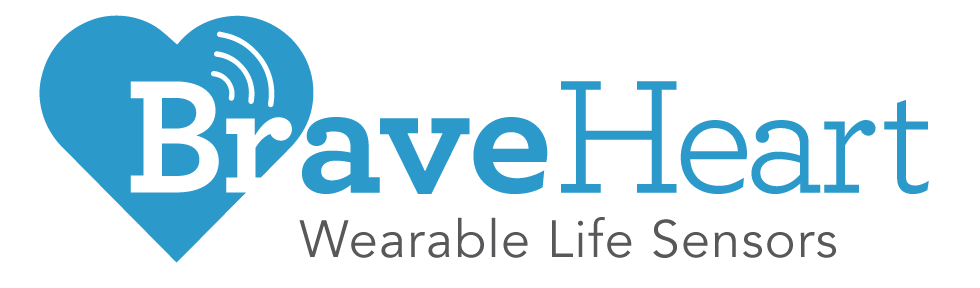 Business Summary: Our 501(k) certified wearable biosensor patches enable real-time continuous monitoring of physiological patient data to enable Connected Care.Management: Our Founder is on his 4th startup as CEO and has raised $100M+ with successful exits. Collectively, the management team has worked at 3Com, BD, BioTelemetry, Boston Scientific, ICU Medical, J&J, Medtronic, Megadyne, PepsiCo, P&G, US Army.Customer Problem: TeleHealth and Connected Care solutions are limited by legacy technology. 1st and 2d generation wearables lacked data quality and availability, had no real-time access and limited systems integration potential and a closed architecture.Product/Services: We sell a multi-sensor, open platform, continuous data wearable patch and cloud architecture. We have Patented technology and we partner with established Digital Health companies as our go-to market distributors and OEM partners.Target Market: TAM: $5 Bil. We have identified 5 Markets for our Platform. Our Beachhead was Cardiac Care and we are moving into other markets, based on our OEM partner channels and strategic targets.Customers: Our current paying customers include pharmaceutical and clinical trial management companies (CROs), medical device OEMs, and remote patient monitoring companies. We have active discussions with a host of other potential strategic partners.Sales/Marketing Strategy:2019: We developed relationships w strategic OEM partners and shipped development kits to initiate joint development projects. 2020: We are scaling the deployment of development kits through traditional and digital marketing awareness campaigns. Competitors:
In the Cardiac Care market, competitors include iRhythm, BioTelemetry, Preventice and BardyDX and but none of these is a 3d generation wearable.Financials: Available on request for Accredited Investors.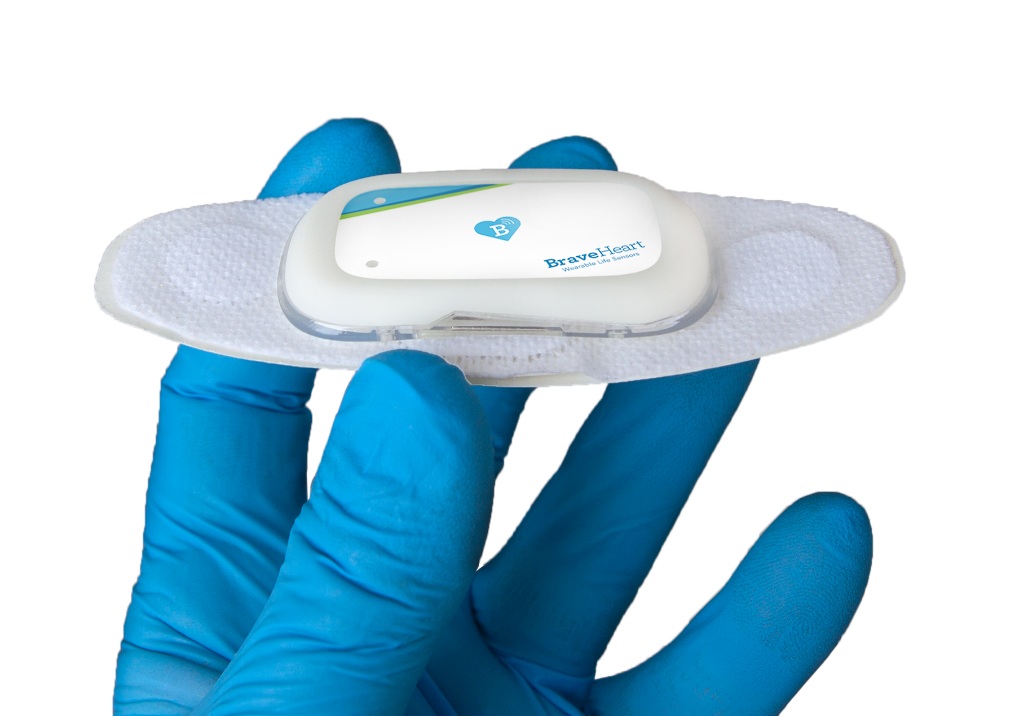 Company Profile:
URL: https://www.braveheart.life/ Industry: Med Device, Digital Health, IoHTEmployees: 10+Contact:Ted McAleerted.mcaleer@braveheart.lifeM: (435)962-0126
Financial Information:1st Revenue in 2019Previous Capital: $5.6MFounders Investment: Extensive by 3 FoundersPre Money valuation: Under discussionManagement:CEO: Steve McCalmontVP BusDev: Ted McAleer
VP Opns: Dave ShimkusVP Hardware: Stu MacEachernVP Software: Ralph BeckAdvisors:Mike Brown, Bill Drummey, Charles Love, MD; Rosemary Bria, MD; Willem de Laat, MD; Jonathan Steinberg, MD; Robert Spiegal, MD; Jim Young, MDInvestors:N4 Investment Group, Others Offices:BraveHeart Wireless Inc. 7984 S. 1300 E. Sandy, Utah 84094 | M: (435)962-012611 Perimeter Road, Nashua, NH 03063 | O: 603.417.4012